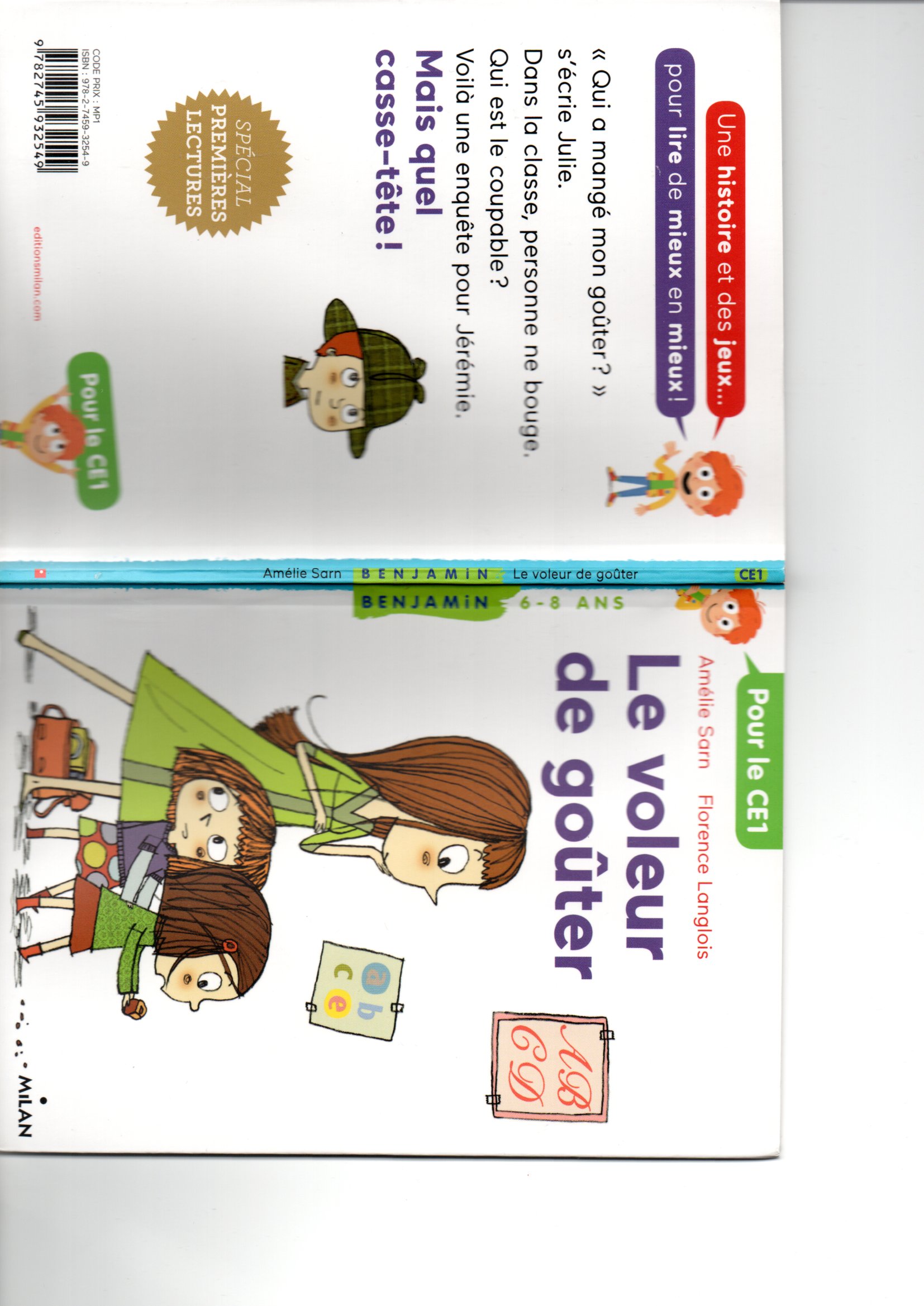 Titre : Le voleur de goûterAuteure : Amélie SarnIllustratrice : Florence LangloisEdition : MilanCollection : Benjamin 6-8 ansOù va se passer l’histoire ? L’histoire se passe dans une classe.Qui va mener l’enquête ? Jérémie va mener l’enquête.Décris l’illustration de la 1ère de couverture :Sur la 1ère de couverture, on voit une dame en robe verte avec deux petites filles. Il y a un cartable à leurs pieds, et deux affiches d’alphabet sur le mur.Pourquoi le petit garçon sur la 4ème de couverture porte ce chapeau ?Il porte un chapeau de détective (comme Sherlock Holmes)Question – chapitre 1 :1/ Pourquoi tout le monde s’est immobilisé dans la classe ?Tout le monde s’immobilise car Julie a crié.2/ Comment est le gâteau de Julie ? (écris les 3 adjectifs).Le gâteau de Julie est croqué, grignoté, à moitié dévoré.3/ Qui soupçonne qui ? Relie par une flèche. Nicolas						GaëtaneLéo							CapucineClément4/ Quels objets a déjà retrouvés Jérémie ?Jérémie a déjà retrouvé le doudou de Capucine et la boucle d’oreille de la maîtresse.5/ Que signifie «  hocher la tête »?Hocher la tête signifie secouer la tête pour dire oui ou non.6/ Où sont posés les goûters chaque matin ?Chaque matin, les goûters sont poser sur une grande table.Question- Chapitre 21/ Associe chaque enfant avec son goûter.Nicolas					tartelette amandineClément					bananeGaëtane					sandwich au chocolatCapucine					croissantRemarques-tu quelque chose entre les enfants et leurs goûters ?Les noms des enfants et des goûters riment.2/ Que fait Jérémie avant d’interroger ses camarades ?Avant d’interroger ses camardes, Jérémie ferme la porte de la classe.3/ Que faisait Nicolas à sa place ?Nicolas faisait de la peinture.4/ Qui témoigne en faveur de Nicolas ?C’est la maîtresse qui assure que Nicola était à sa place.5/ Que faisait Léo à sa place ?Léo faisait un puzzle.6/ Pourquoi Léo est-il plus suspecté que les autres ?Léo est plus suspecté car son goûter est le seul qui n’ait pas été mangé.Questions – Chapitre 31/ Que font les enfants à tour de rôle au début du chapitre ?Les enfants s’accusent les uns, les autres.2/ Qui accuse qui ? Relie les prénoms par une fléche Léo				NicolasClément			Capucine3/ Pourquoi la maîtresse leur demande-t-elle de se taire ?La maîtresse a entendu un drôle de bruit.4/ Que signifie « se chamailler » ?Se chamailler signifie se disputer.5/ Qu’entendent les enfants ? Les enfants entendent un grattement, un froissement, un trottinement.6/ Que pense Jérémie à propos du voleur ?Jérémie pense que le voleur est invisible.7/ Finalement qui est le voleur ?Finalement c’est la souris des grands d’àcôté qui est la voleuse.Jeux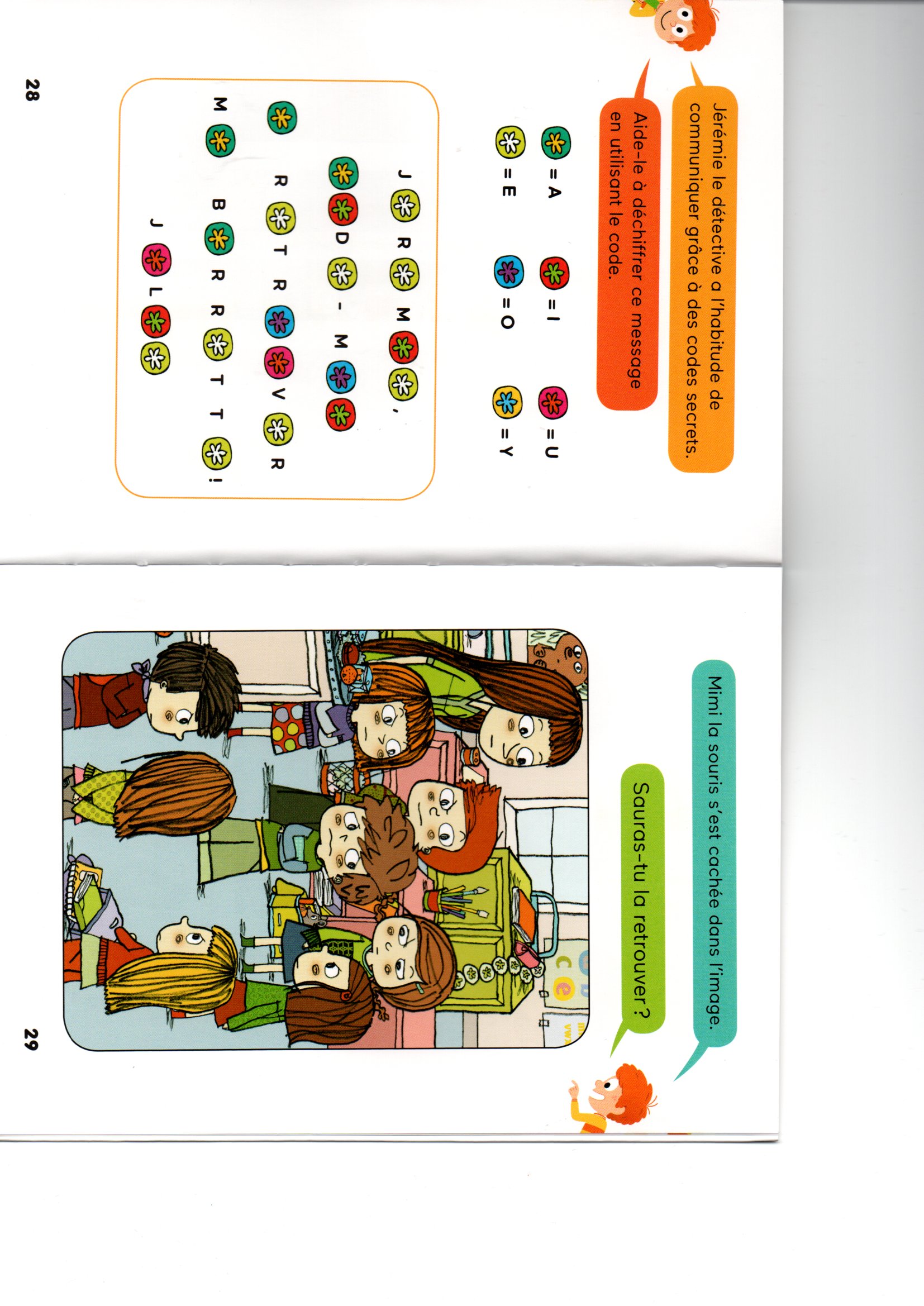 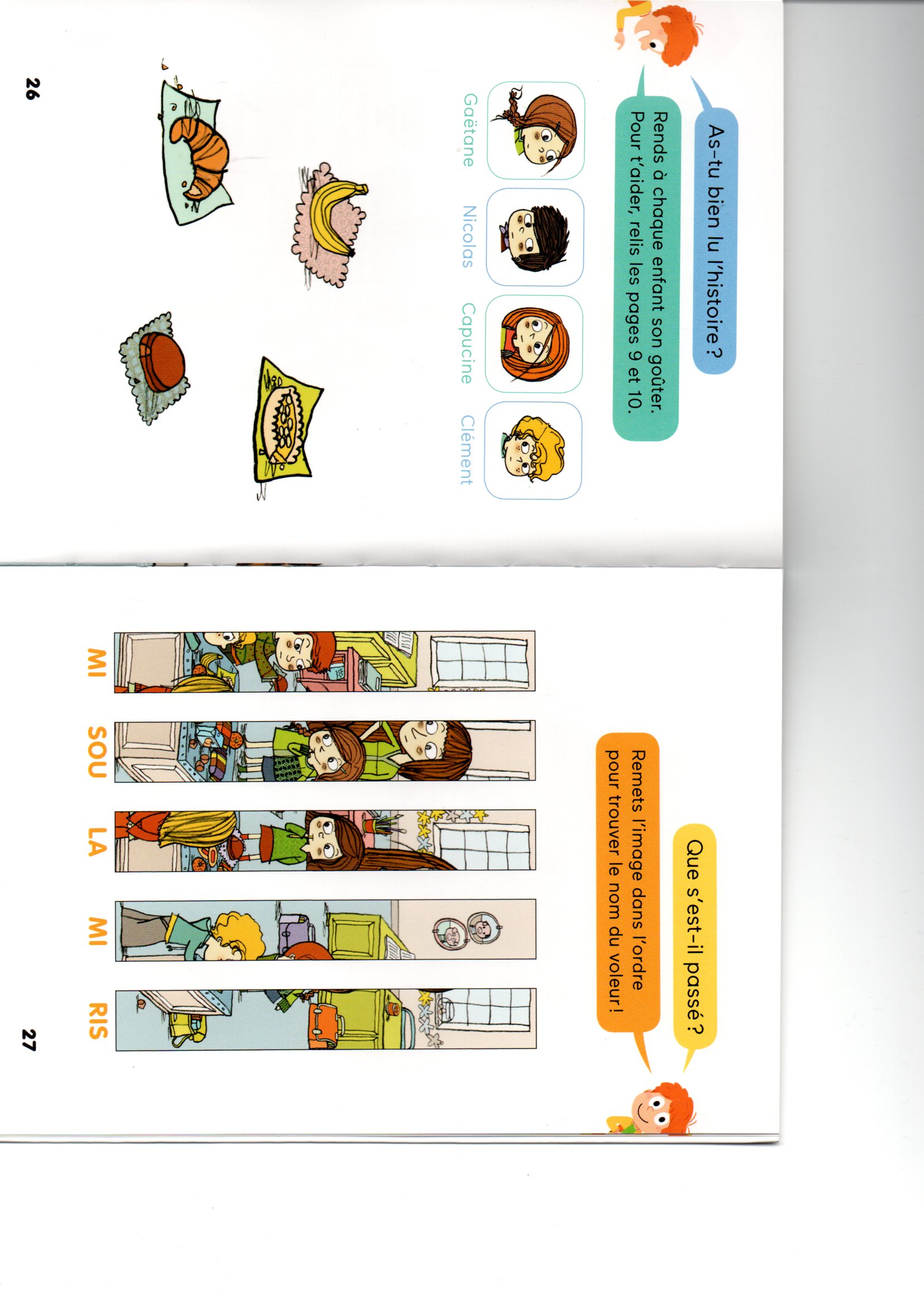 